
Подвиг: 
Приказ подразделения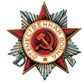 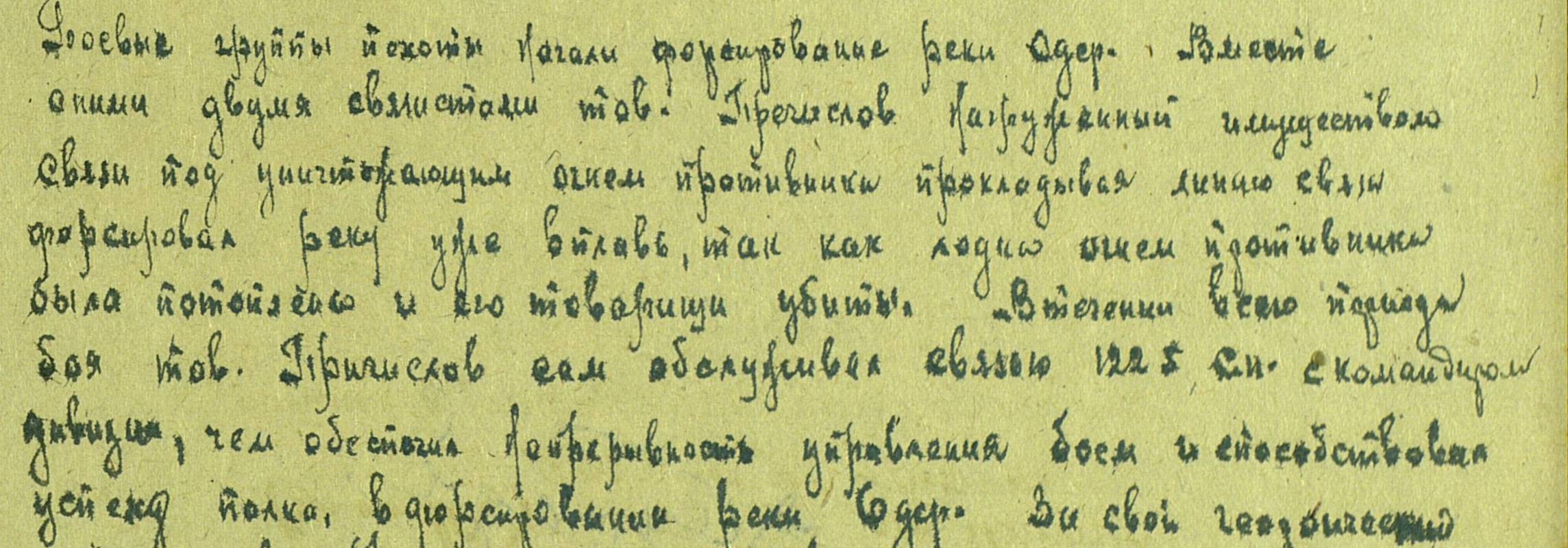 №: 55/н от: 16.05.1945 
Издан: 96 ск 2 Белорусского фронта / 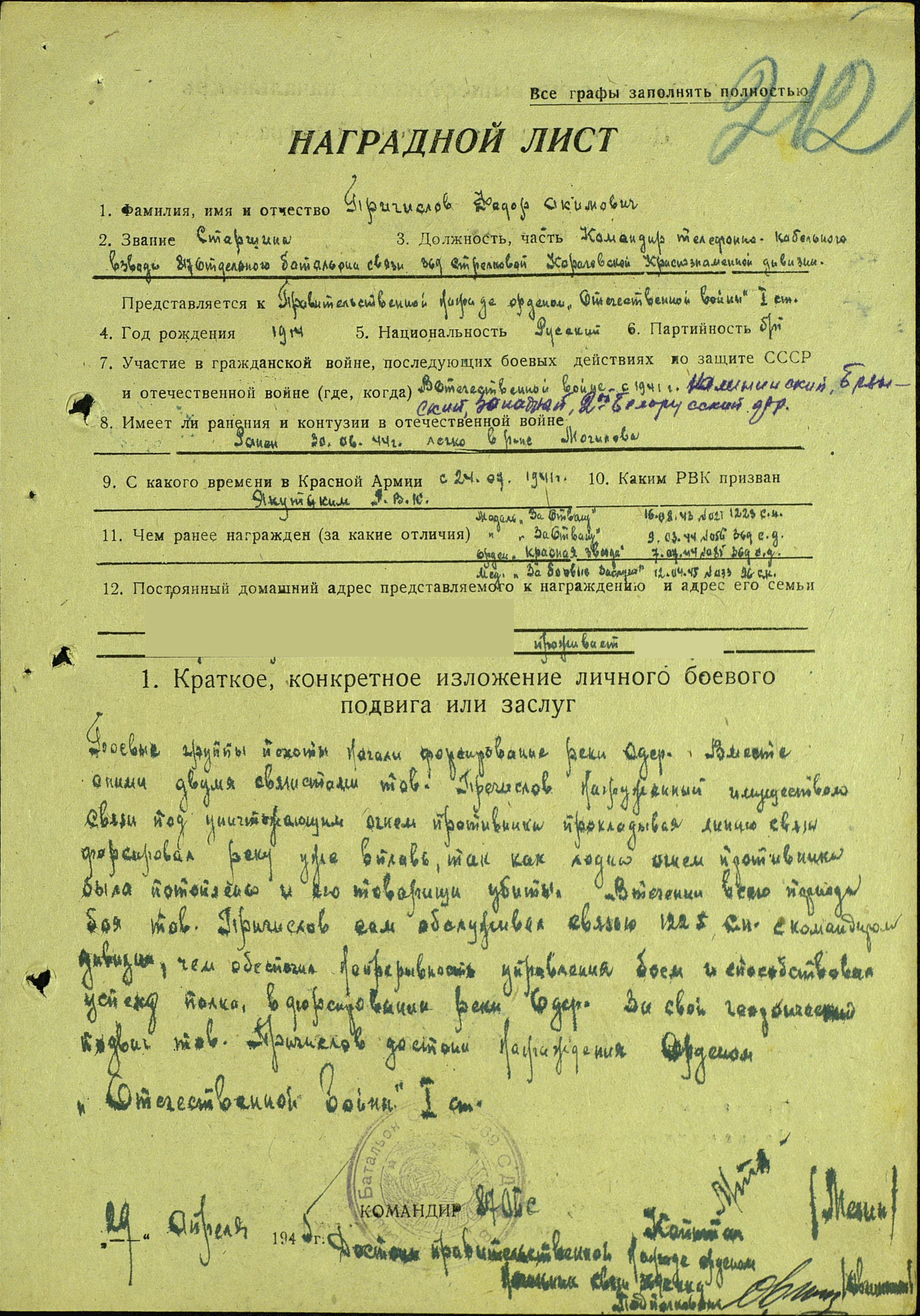 Медаль «За боевые заслуги» 

 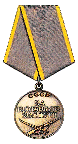 Подвиг:

Приказ подразделения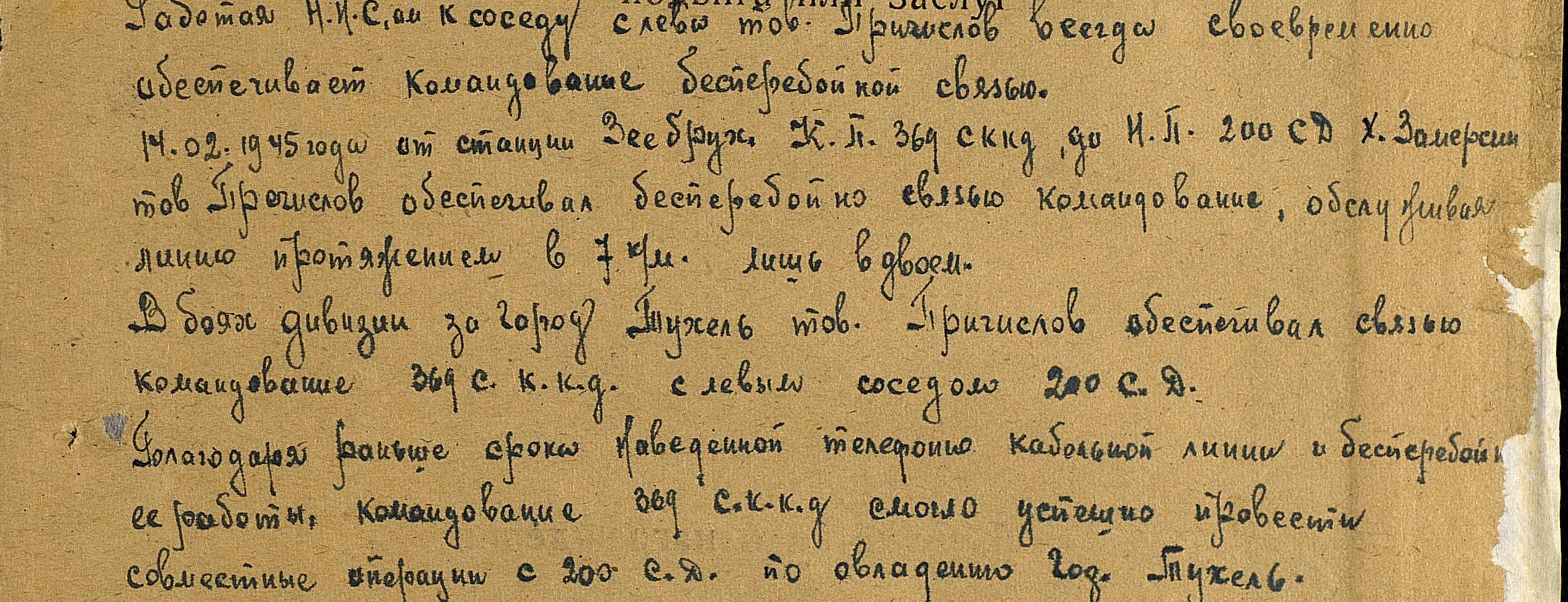 №: 33/н от: 12.04.1945 
Издан: 96 ск 2 Белорусского фронта / 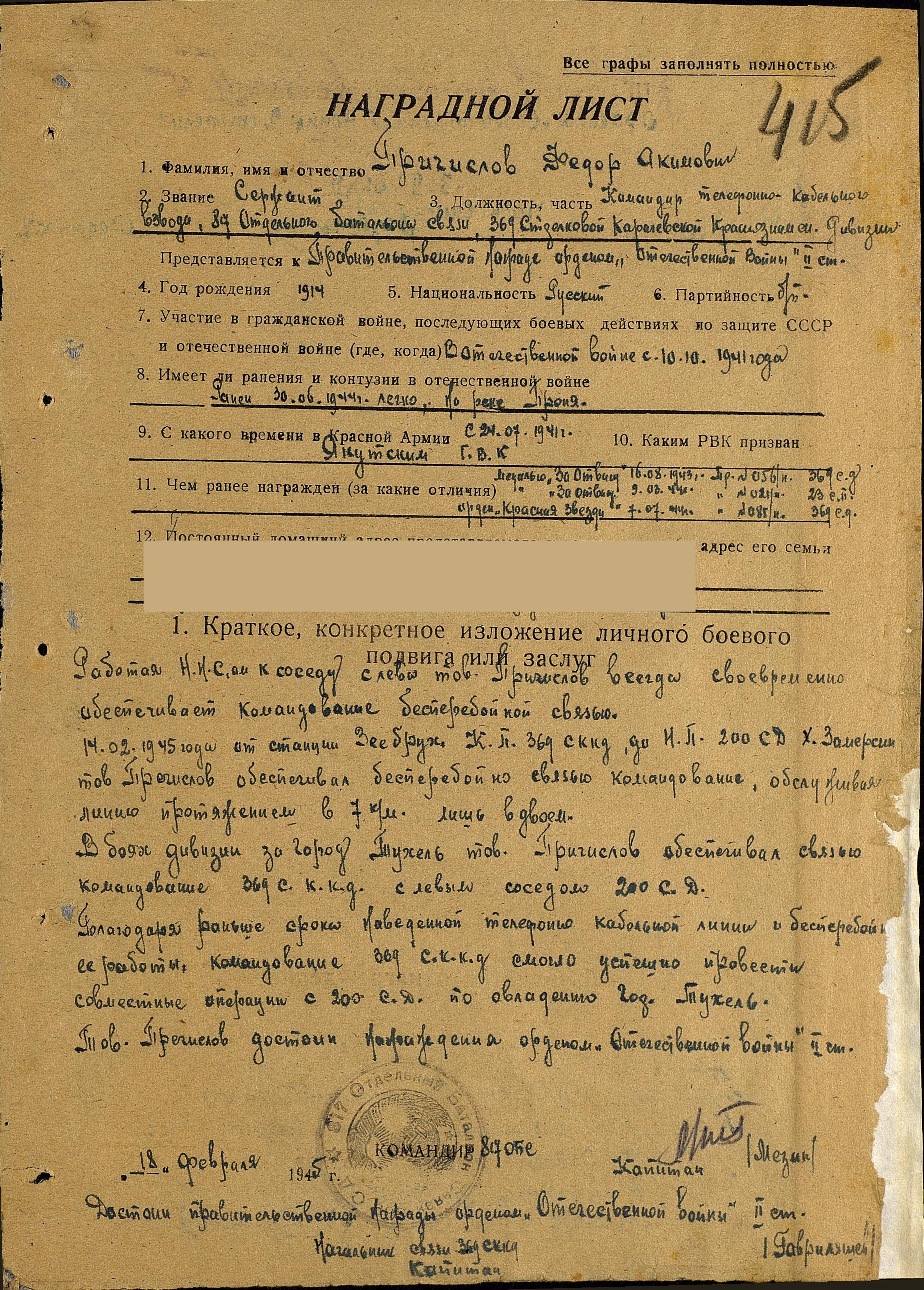 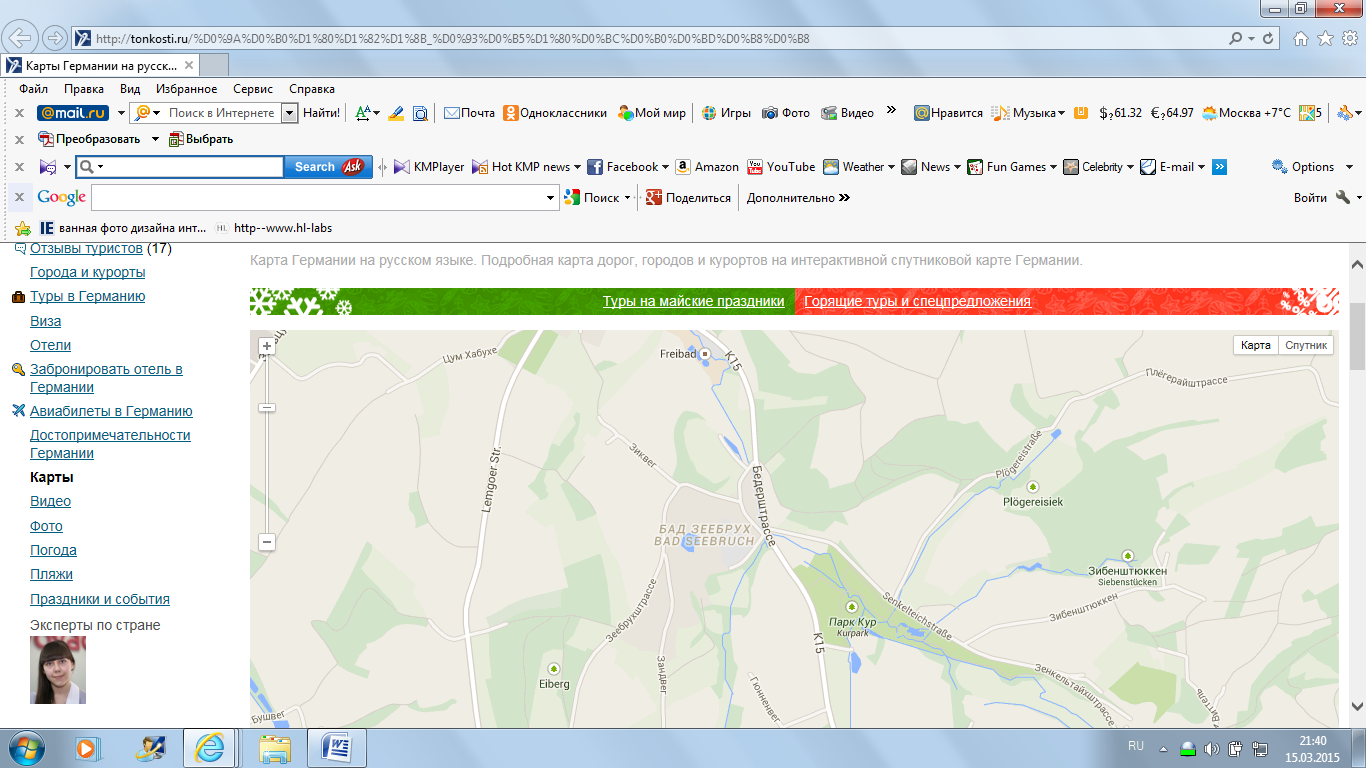 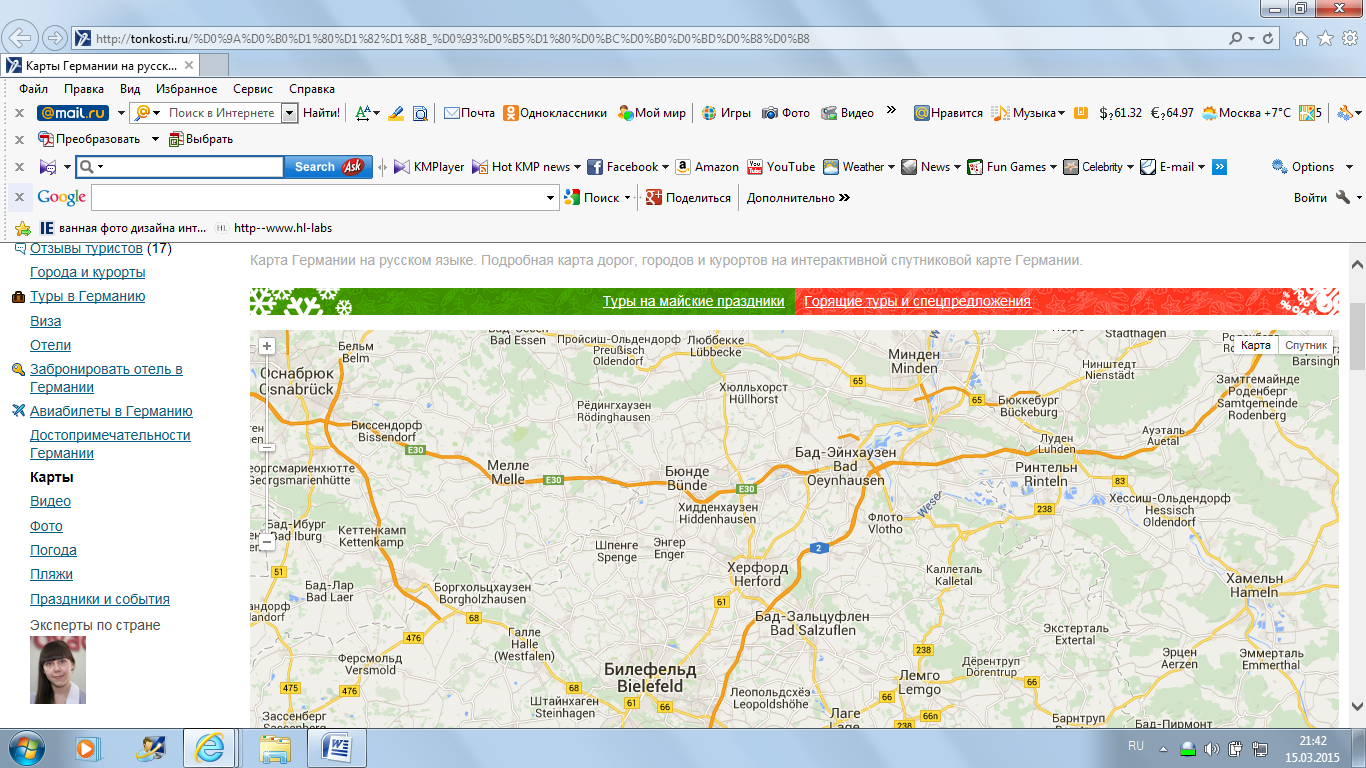 